Итоговое мероприятие в средней группе по проекту «Мир открытий» второй этап «Наши помощники – органы чувств»Детский КВН совместно с родителямиЦель:Закрепить знания детей об органах чувств, их роли при восприятии окружающего мира. Привлекать родителей к совместной деятельности с детьми в качестве образовательных партнёров.Ход мероприятия.Все участники делятся на три команды. Две команды детей и команда родителей.Под музыку «Мы начинаем КВН» команды детей заходят в зал и вносят эмблемы команд. Команда родителей уже находится в зале.1 ведущий. Мы начинаем КВН! Конкурс весёлых и находчивых команд.2 ведущий. Сегодня дети и конечно же их родители продемонстрируют знания, полученные в ходе проекта "Наши помощники органы чувств"1 ведущий. Представляем вам членов многоуважаемого жури Старший воспитатель Ступакова В. Г. музыкальный руководитель Герасимова С. В. психолог Ожогина Л. Г. Каждое задание жюри оценивает в 1 бал. Баллы выставляются на доске. После каждого задания жюри подводит итоги.2 ведущий. Ну а теперь уважаемое жури разрешите представить вам команды. Команда «Знайки», «Почемучки» и команда родителей «Мудрая сова».Команды приветствуют друг друга. Девиз команды «Почемучки»: «Много вопросов и много смеха,
Так мы быстрее добьёмся успеха».Девиз команды «Знайки»:«Дружно будем мы играть,
Чтобы знания показать».Девиз команды «Мудрая сова»:«Знатоки мы просто класс,
Победи, попробуй нас!»1 ведущий. Команды поприветствовали друг друга. Начинаем!Конкурс № 1 «Разминка»Ведущий загадывает загадки по очереди каждой команде.Видеть папу, видеть маму.
Видеть небо и леса,
Помогают нам ...(Глаза)Запах хлеба, запах мёда,
Запах лука, запах роз,
Различить поможет ...(Нос)Есть у зайца на макушке,
У тебя, твоей подружки,
Бывают слушки и неслушки
Что же это? Наши ...(Ушки)Мягкое и твёрдое, острое, тупое,
Горячее, холодное, мокрое, сухое
Разобраться в этом сложно,
Нам поможет наша ...(Кожа)Твои помощники взгляни
Десяток дружных братцев,
Как славно жить, когда они
Работы не бояться. (Пальцы)Жюри объявляет результаты.Конкурс № 2 «Угадай — ка»2 ведущий. Угадай что звучит?Для каждой команды за ширмой звучат шумовые инструменты: деревянные ложки, бубен, колокольчик, металлофон, трещотка и т.д. Каждая команда должна на слух определить, какой инструмент звучит.Жюри подводит итоги.Конкурс № 3«Узнавай — ка»1 ведущий. Угадай на ощупьВ мешке кубик, мяч, карандаш, совочек, треугольная призма.Физминутка подвижная игра «Жмурки»Жмурки выбираются из команды родителей, им завязываются глаза. Дети врассыпную бегают по залу и хлопают в ладоши. Играющим не разрешается прятаться за какие-либо предметы или убегать слишком далеко. Пойманный игрок садится на стул. Игра продолжается 1-2 минуты.Конкурс № 4 «Вкуснотей — ка»2 ведущий. Конкурс капитанов. Угадай на вкус!Выходят капитаны каждой команды под Песенку капитанов из телевизионной передачи КВН. Капитанам завязывают глаза. Ведущий по очереди кладёт в рот кусочек овощей каждому капитану. Нужно угадать на вкус какой овощ съел. Используем морковь, огурец, редис.Конкурс № 5 «Наблюдай — ка»1 ведущий. Что изменилось?Для каждой команды на столе выставляется набор игрушек. Даётся время запомнить игрушки. По команде участники должны закрыть глаза. В это время одну игрушку убирает ведущий. Команда должна ответить: чего не стало?Конкурс № 6 «Музыкальный»2 ведущий. Каждая команда исполняет песню.«Почемучки» «Ужасно интересно» сл. Г. Остер, муз. В. Шаинский из мультфильма «38 попугаев» (1 куплет и припев).«Знайки» «Всё хочу на свете знать» сл. Л. Дербенёва, муз. В. Добрынина (исполняется припев).«Мудрая сова» «Песня Кота Леопольда» (Никогда не теряй, не теряй своей мечты! Твёрдо верь, твёрдо знай-всё на свете можешь ты!) (1 куплет и припев)Конкурс № 7 «Домашнее задание»1 ведущий. Стихи«Мудрая сова» Разберёмся вместе, дети,
Для чего глаза на свете?
И зачем у всех у нас.
На лице есть пара глаз?
Для чего нужны глаза?
Чтоб текла из них слеза?Дети отвечают на поставленный родителями вопрос.«Почемучки». Шелестит листвой берёзка.
Фыр-фыр-фыр! – летит стрекозка.
Ж-ж-ж! - жужжит над ухом мушка.
Чтобы слышать звуки эти
Знают взрослые и дети
У людей и у зверушек
Есть по паре чутких ушек!
Ушки звуки различают, они слышать помогают!«Знайки». Нос картошкой или длинный,
Даже как у Буратино.
Нос любой нам помогает
С ним и аромат цветка
Слышим мы издалека, 
И, что пирожки готовы	
Нос нам сообщает снова.2 ведущий. Вот и закончилась наша конкурсная программа. Для подведения итогов слово предоставляется жури.А теперь слово предоставляется вашим родителям команде «Мудрая сова».Родители хвалят детей за успехи и выкладывают на стол ткань, бумагу, измерительные приборы, песок, камни, банку с водой, весы.2 ведущий. Вот это сюрприз! Что же нам с этим делать? ответы детей.А я, кажется, догадалась. Мы начинаем новый проект «Волшебные превращения в мире живой и неживой природы». А сейчас фото на память.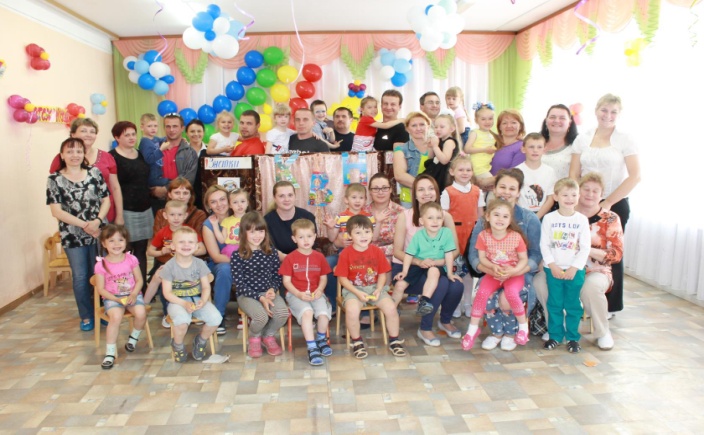 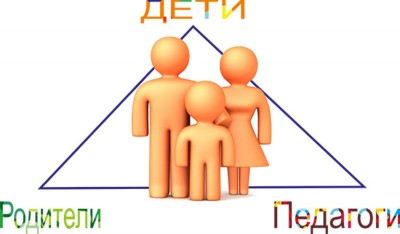 Еремина Татьяна Юрьевна, и
Норенко Надежда Викторовна, воспитатели 
МДОУ «Детский сад«Дюймовочка»
г. Переславля-Залесского